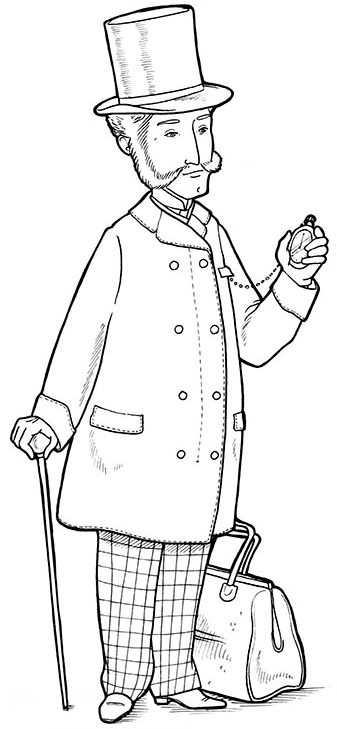 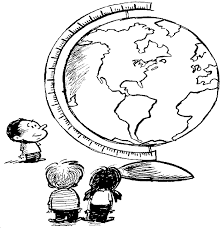 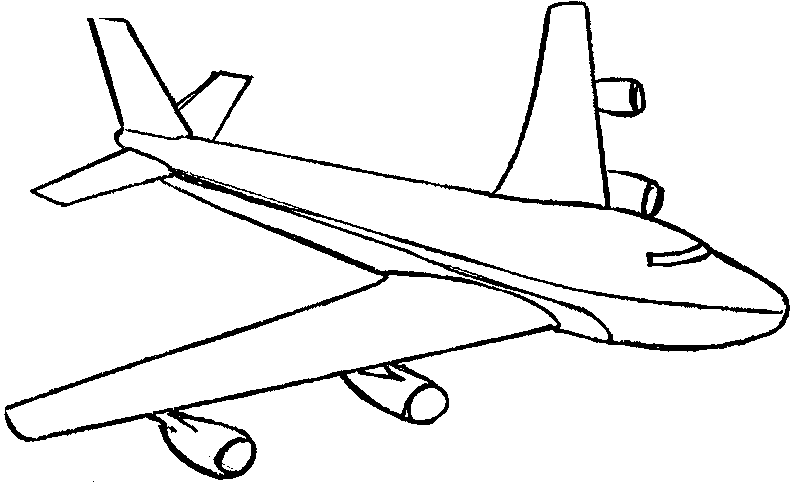 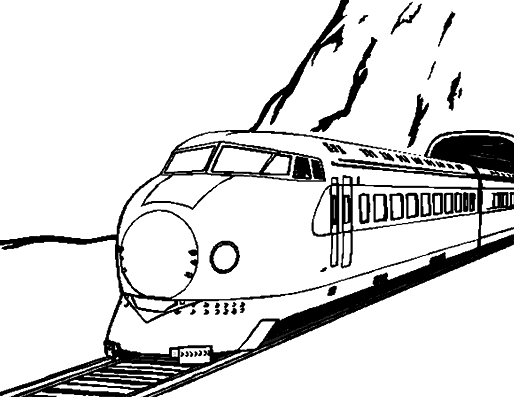 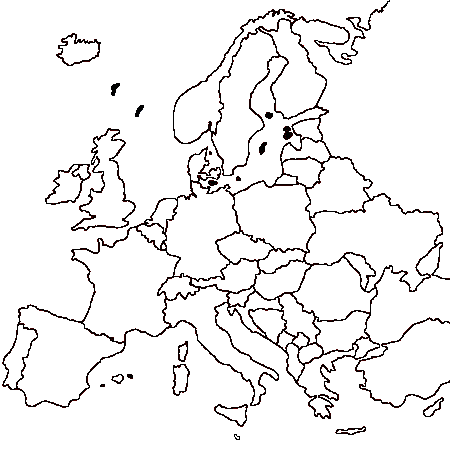 SommaireAnnée 1Découvrir les lieux où j’habite :G1 La répartition de la population sur la TerreG2 Les états et l’état du monde (espaces riches et pauvres)G3 La place de la France dans le monde, la francophonieG4 Une grande ville : Paris, la capitale / Notre village : FouquevilleG5 Le milieu campagnardSe loger, travailler, se cultiver, avoir des loisirs en France :G6 Un centre tertiaire : ZAC, centres commerciaux, technopôles…Consommer en France :G7 : Une zone industrialo-portuaire : Le HavreG8 : Approche développement durable : les déchets : réduction et recyclage Se déplacer : G9 Les moyens de transportG10 Un aéroportG11 Le réseau TGVCommuniquer d’un bout à l’autre du monde grâce à Internet :G12 Des habitants inégalement connectés dans le mondeMieux habiter :G13 Habiter un éco-quartierG1 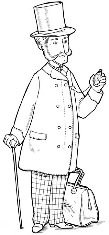 La répartition de la population sur Terre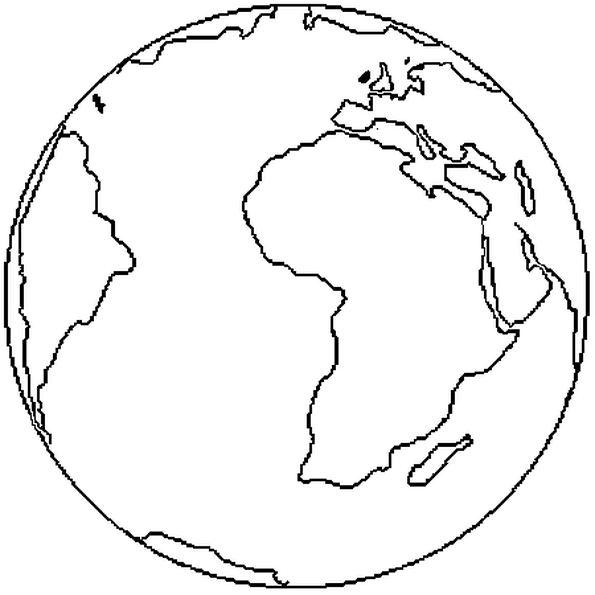 Leçon 1La Terre compte 7,2 milliards d'habitants en 2013 et déjà 7,7 milliards en avril 2020.La population mondiale est inégalement répartie. Les milieux montagnards ou désertiques sont moins peuplés que les plaines.La population vit de plus en plus dans les grandes villes. L'exode rural s'accentue au cours des années.G1 DocumentLa répartition de la population sur TerreLa population mondiale et son évolutionhttp://www.populationmondiale.com/Ce site te permet de voir la population mondiale évoluer au jour le jour.Dans le monde, il y a 235 pays et territoires pour 7,7 milliards habitants (avril 2020) répartis sur 150 075 752 km2.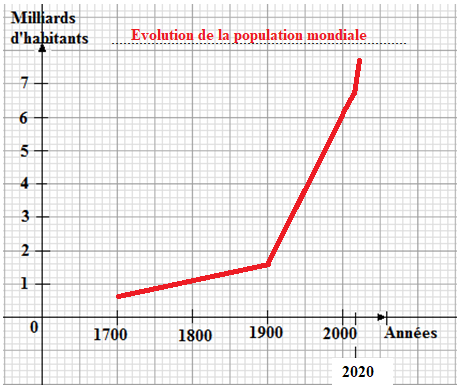 La population mondiale désigne le nombre d'êtres humains vivant sur Terre à un instant donné. Elle est estimée à 6,793 milliards au 1er janvier 2010, alors qu'elle était estimée à 6,1 milliards en 2000, entre 1,55 et 1,76 milliard en 1900 et de 600 à 679 millions d'habitants vers 1700 au début du siècle des Lumières. Cette augmentation de la population tend cependant à ralentir avec une baisse mondiale plus ou moins importante du taux de fécondité.Avec ces données fait la courbe de l'évolution de la population. N'oublie pas de mettre un titre.La Terre de nuitLumières du monde : Les lumières dans la nuit figurent les villes et grandes aires urbaines dans la plupart des pays. Dans certains autres cas, comme dans le nord de l'Alaska et de la Sibérie, il peut s'agir des feux de brûlage des résidus de l'extraction de pétrole.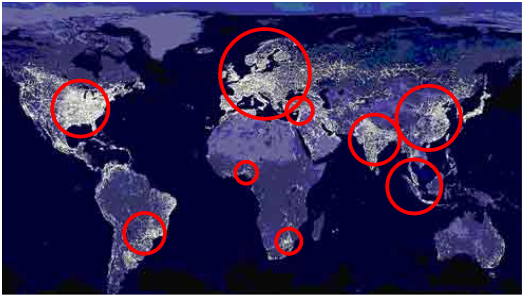 Ailleurs, dans les forêts amazoniennes, africaines ou indonésiennes, ce sont souvent des feux de forêts déclenchés pour défricher des zones entières.Grâce à cette carte marque les foyers de population.La répartition de la population sur Terre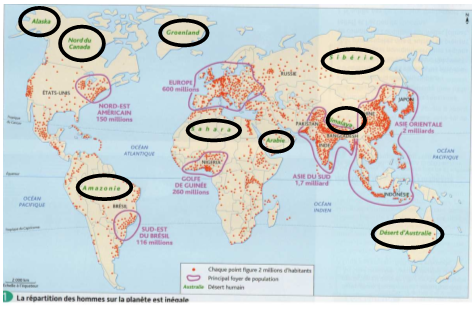 1/ Où se situe le foyer le plus peuplé ? Le foyer le plus peuplé se trouve en Asie de l'Est.2/ Que peut-on conclure sur la population mondiale ?On peut conclure que la population mondiale est inégalement répartie.3/ Sur cette carte marque les zones de vide de population.4/ Peux-tu expliquer ces vides ? Ces vides s'expliquent ou par le climat défavorable ou par le relief inexploitable. Les milieux montagnards ou désertiques sont moins peuplés que les plaines.Des inégalités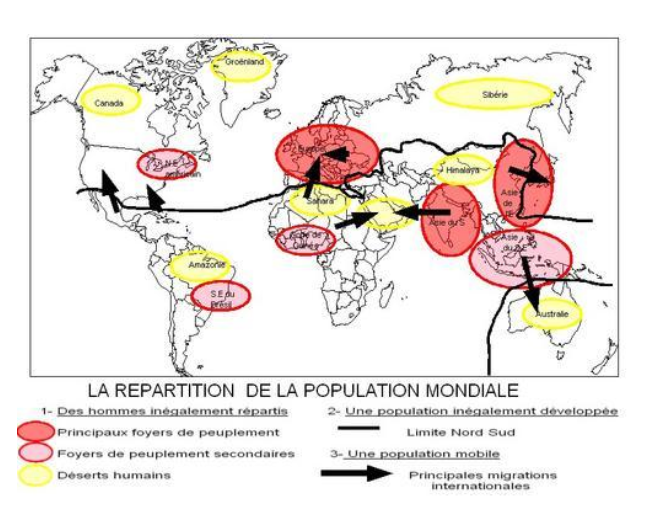 1/ Pourquoi y a-t-il une limite Nord-Sud sur cette carte ?Cette limite montre une inégalité de développement avec les pays développés au Nord de la ligne et les pays en voie de développement au Sud de la ligne.G1 DocumentLa répartition de la population sur TerreLa densité de population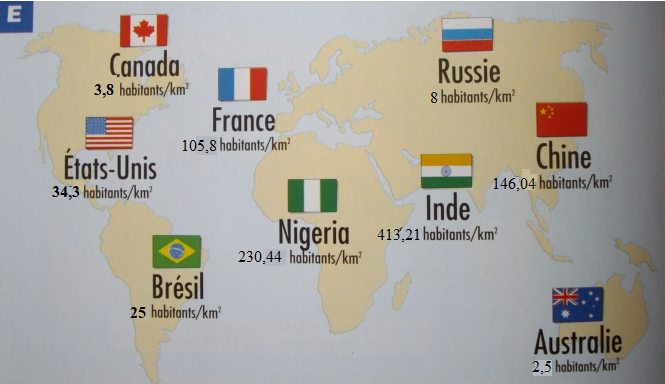 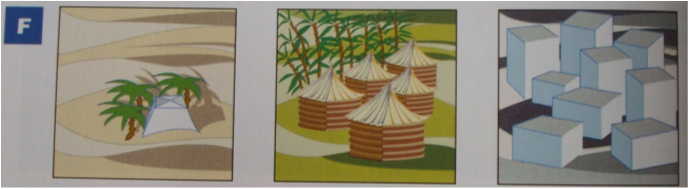 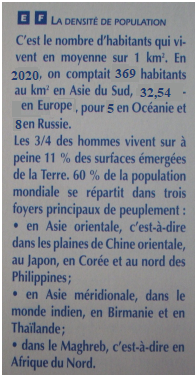 1/ En t'aidant du document E explique avec tes mots ce que représente le document F.Le document F représente une faible densité de population puis une moyenne et enfin une forte densité de population.2/ Quelle est la définition de la densité de population ?La densité de population est le nombre d'habitants qui vivent en moyenne sur 1 km2.3/ Relie chaque dessin du document F aux pays qu'il pourrait représenter sur le document E.La croissance démographique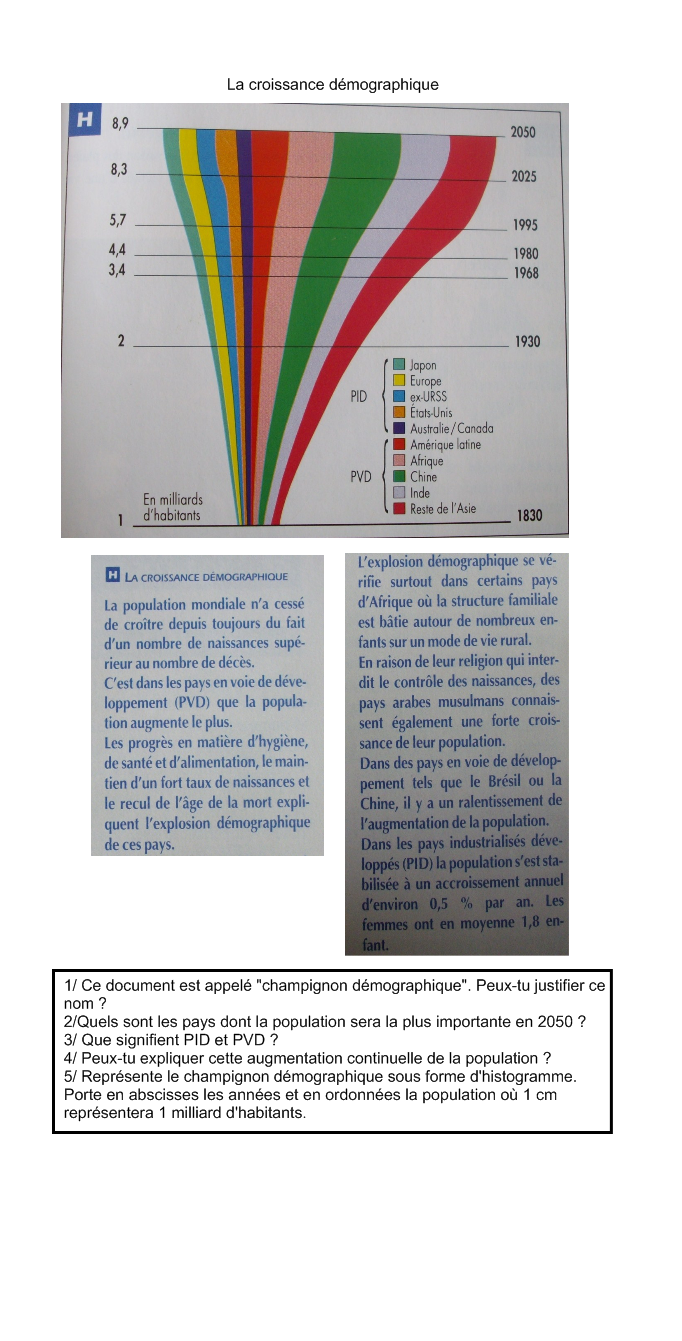 1/ Ce document est appelé "champignon démographique". Peux-tu justifier ce nom ?Ce document à la forme d'un champignon et il parle de démographie (évolution des populations).2/ Quels sont les pays dont la population sera la plus importante en 2050 ?Chine, Inde et reste de l'Asie sont les pays qui auront la population la plus importante en 2050.3/ Que signifient PID et PVD ?Les PID sont les pays industrialisés développés et les PVD sont les pays en voie de développement.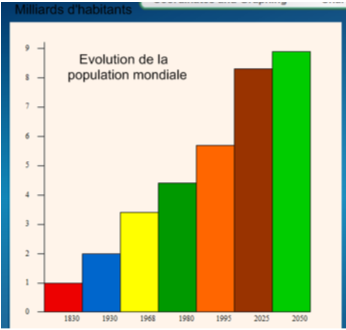 4/ Peux-tu expliquer cette augmentation continuelle de la population ?La population mondiale augmente sans cesse à cause d'une natalité supérieure à la mortalité.5/ Représente le champignon démographique sous forme d'histogramme.Porte en abscisses les années et en ordonnées la population où 1 cm représentera 1 milliard d'habitants.    Les enfants dans tout ça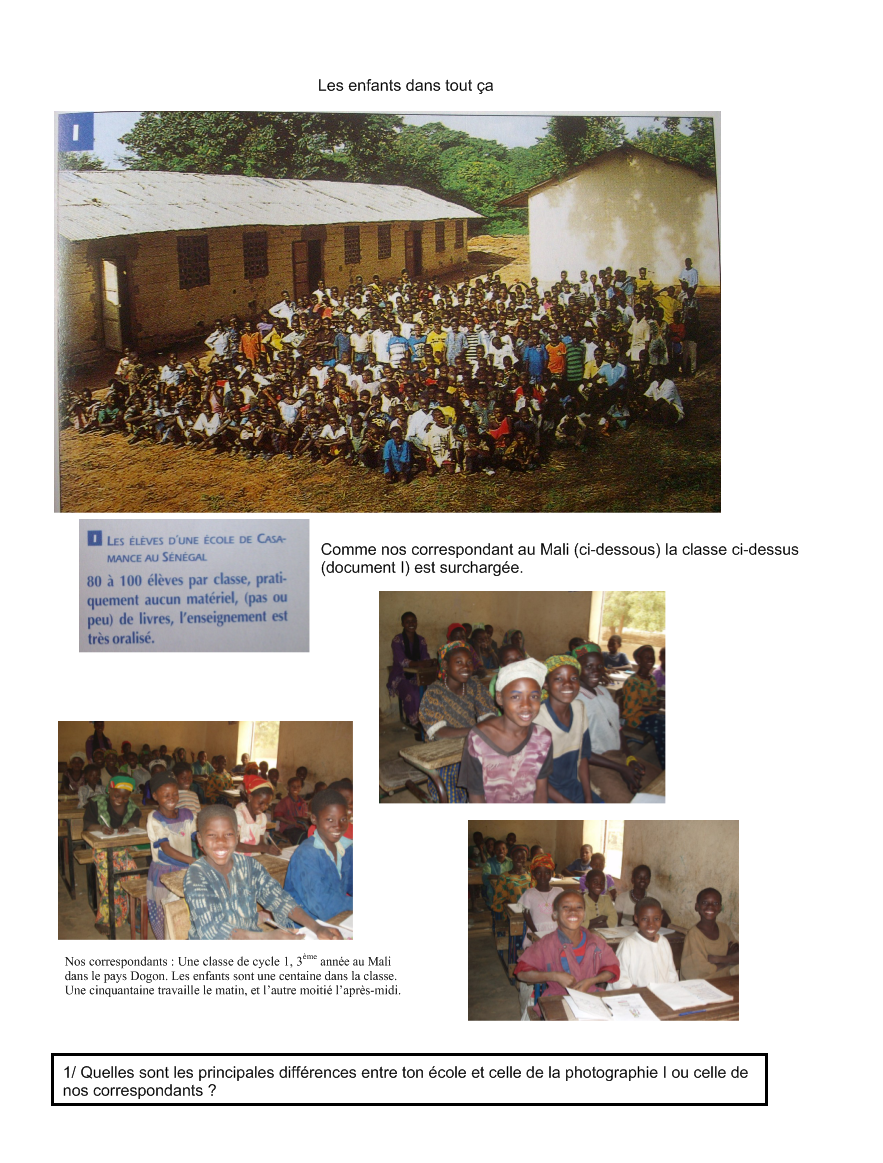 1/ Quelles sont les principales différences entre ton école et celle de la photographie I ou celle de nos correspondants ? L'une des principales différences est le nombre d'enfants par classe : 4 fois plus.Les conditions de travail sont difficiles et il y a un gros manque de matériel.G1 La répartition de la population sur TerreLeçon 2La population mondiale augmente sans cesse à cause d'une natalité supérieure à la mortalité. On prévoit pour 2050 une population de l'ordre de 9 à 10 milliards d'habitants. C'est dans les pays en voie de développement (PVD) que la population augmente la plus vite.G2 DocumentLes Etats du MondeLes sept Etats les plus vastes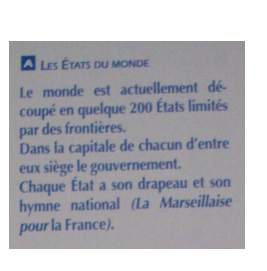 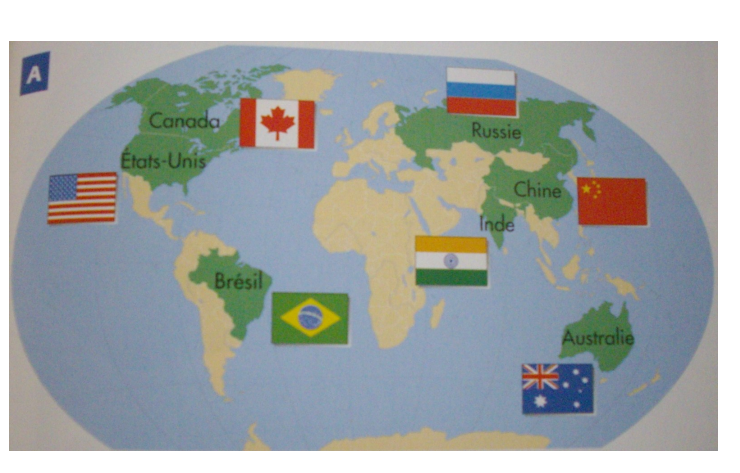 Repère les sept Etats les plus vastes sur la carte. Les sept Etats les plus vastes sur la carte sont le Canada, les Etats-Unis, le Brésil, la Russie, la Chine, l'Inde et l'Australie.Vastes et minuscules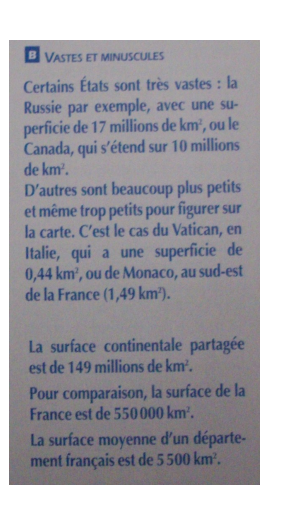 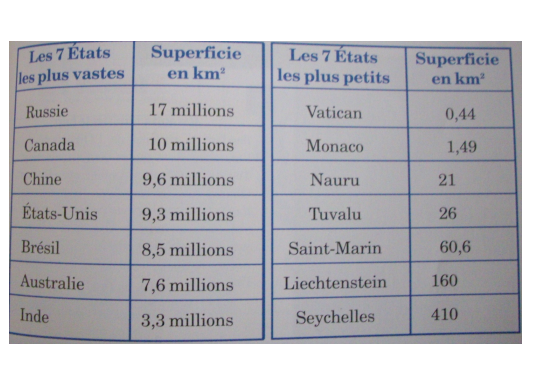 Un carré de 1 cm de côté représente 1 millions de km2. Afin de rendre compte des différences de superficie, représente sur une feuille millimétrée la surface de la Russie. Fais de même pour les six autres Etats les plus vastes ainsi que pour la France.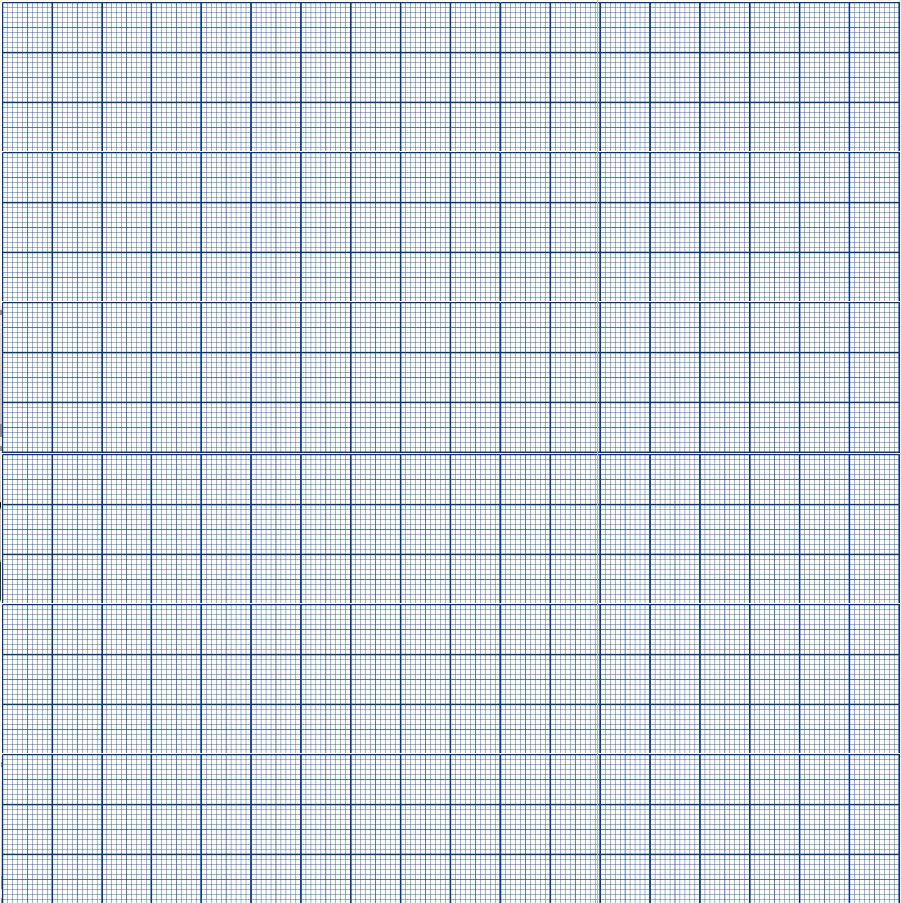 Par groupe, remplis le tableau. Pour cela, aides-toi d’une carte du monde, cherche et note la capitale des Etats suivants : Canada, Chine, Etats-Unis, Brésil, Russie, Australie, Royaume-Uni, Inde, Espagne, Egypte, Mexique, Pakistan. Colorie les drapeaux de chacun de ces Etats. Et, place ces Etats sur une carte du Monde.G2 Les Etats et l’état du MondeLeçon 1 : Les Etats du Monde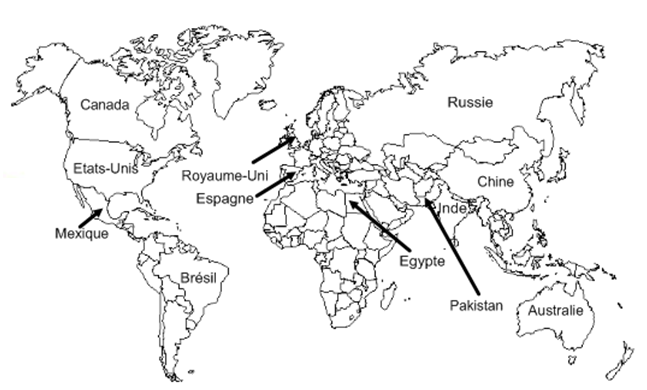 G2 DocumentEt l’état du MondeUn monde inégal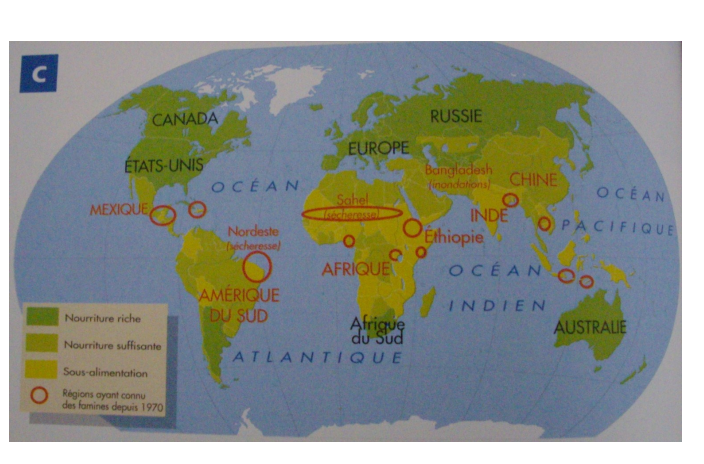 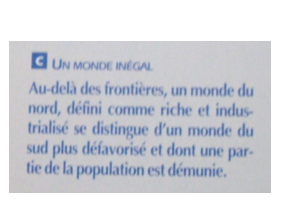 Oppositions Nord-Sud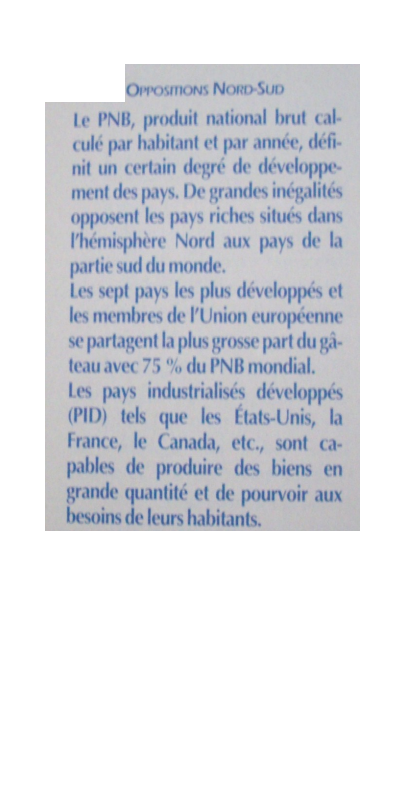 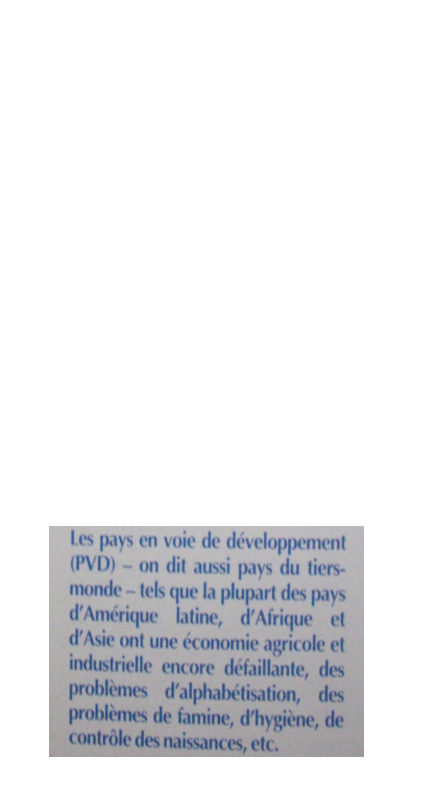 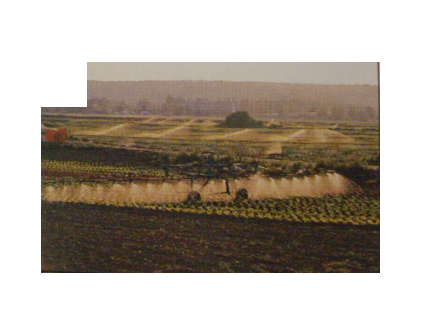 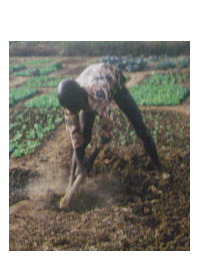 1/ Quelle est la différence majeure de récolter sur les deux photos ? Le paysan africain manque de matériel par rapport à l'agriculteur des pays développés qui a un tracteur et beaucoup de matériel.2/ Outre le manque de moyens mécaniques, ne peux-tu pas trouver d'autres explications aux problèmes rencontrés par l'agriculteur dans les pays Africains ? Le paysan africain n'a pas de matériel mais en plus le climat n'est pas favorable dans son pays à une agriculture convenable.Solidarité envers les pays du Tiers-Monde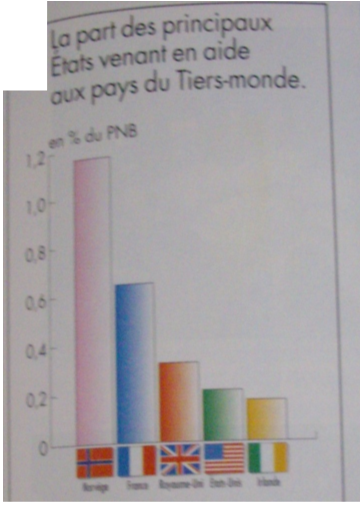 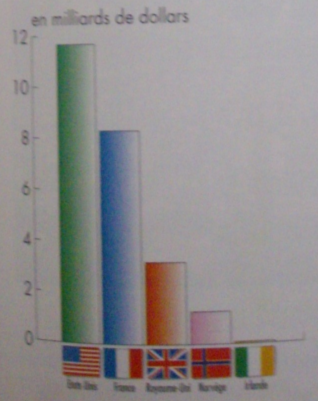 1/ Quels sont les pays les plus généreux dans l'aide aux pays du Tiers-Monde ?Les pays les plus généreux sont la Norvège, la France, le Royaume-Uni, les Etats-Unis et l'Irlande.2/ Que penses-tu de l'apport de la France ?C'est très bien que la France participe activement à l'aide internationale.Des inégalités croissantes                             2013, au Brésil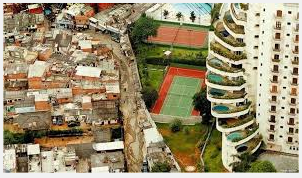 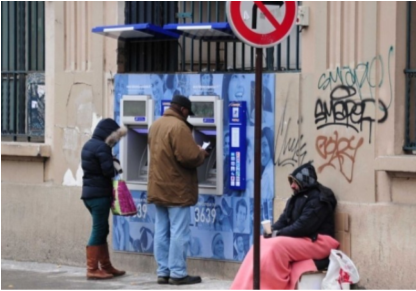                            2019, Paris, France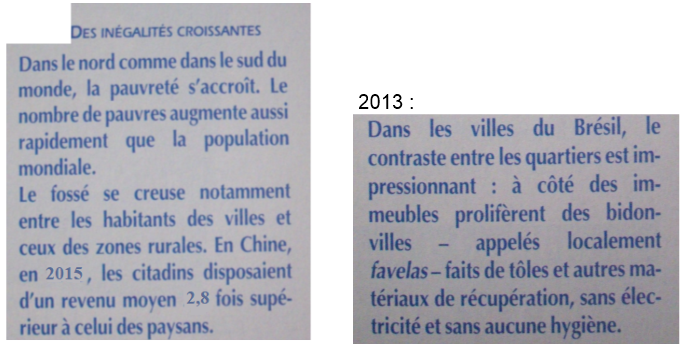 1/ Compare les deux images, quel est leur point commun ? Ces deux images sont des villes de pays développés.2/ D'après toi, pourquoi ces situations existent-elles ? Malheureusement ces situations existent car il n'y a pas de travail pour tous, tous n'ont pas de papiers et de situation permettant d'avoir un logement.3/ Comment peut-on lutter contre la pauvreté ? La régularisation des sans papier, le travail et un toit pour tous pourraient réduire la pauvreté dans les pays développés.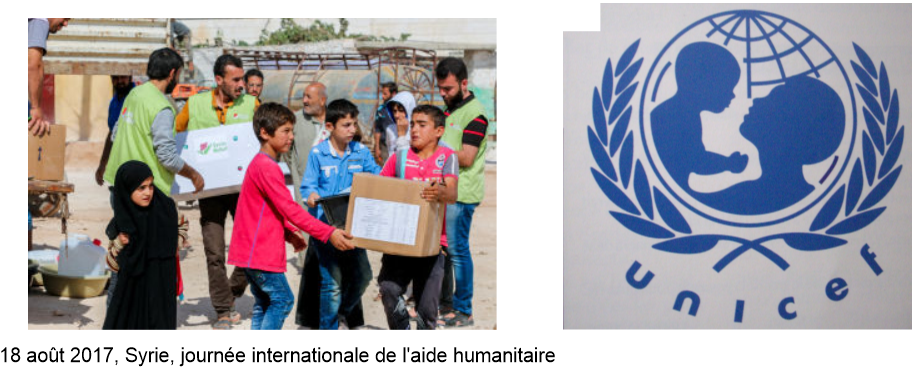 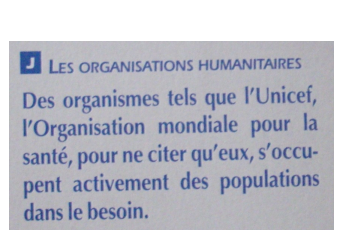 G2 Les Etats et l’état du MondeLeçon 2 : L’état du MondeLes sept Etats les plus vastes dans le monde sont le Canada, les Etats-Unis, le Brésil, la 
Russie, la Chine, l'Inde et l'Australie. Il existe près de 200 Etats dans le monde qui diffèrent par leur taille et leur richesse.Il existe une opposition Nord-Sud. Le monde se divise en pays industrialisés développés situés majoritairement dans l'hémisphère Nord et en pays en voies de développement (PVD) situés majoritairement dans l'hémisphère Sud (les pays du Tiers Monde). Le fossé entre pays riches et pays pauvres s'accroît régulièrement.De nombreuses associations humanitaires essaient d'aider les pauvres comme l'UNICEF.G3 DocumentLa FrancophonieLe Français dans le Monde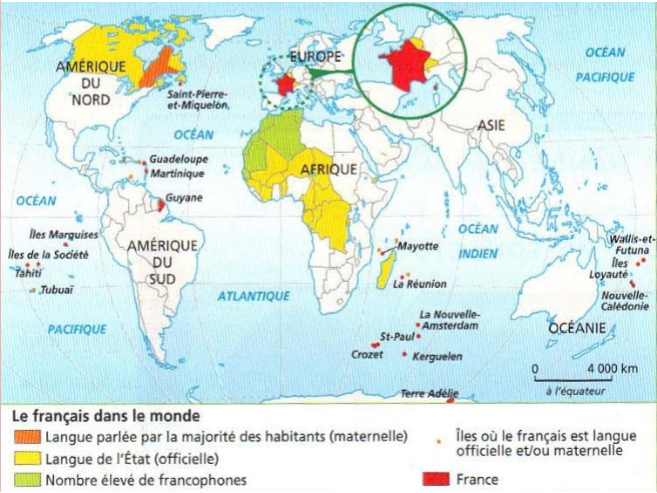 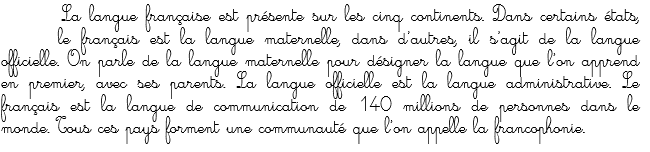 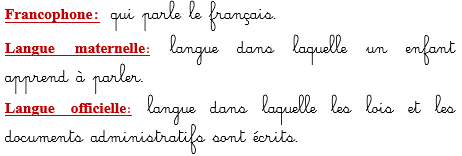 Combien de personnes la communauté francophone regroupe-t-elle ? 300 millions de francophonesUn peu d'histoire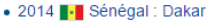 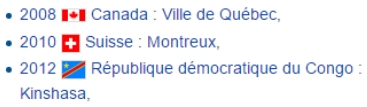 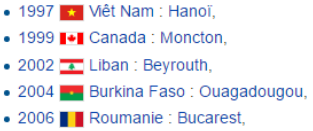 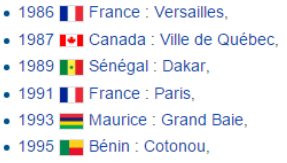 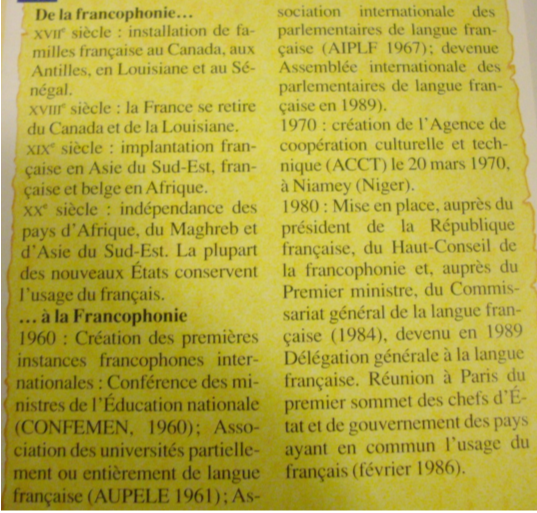 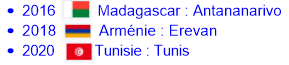 Les membres ne cessent de croître : 1970 : 18 membres1986 : 41 membres1997 : 51 membresMars 2010 : 70 Etats et gouvernements (56 membres et 14 observateurs) qui totalisent 870 millions d'habitants, soit 13% de la population mondiale.Octobre 2010 : L’organisation compte désormais 75 États dont 56 membres et 19 observateurs.2015 : L’organisation compte désormais 77 États dont 57 membres et 20 observateurs.2020 : L’organisation compte désormais 88 États dont 61 membres et 27 observateurs.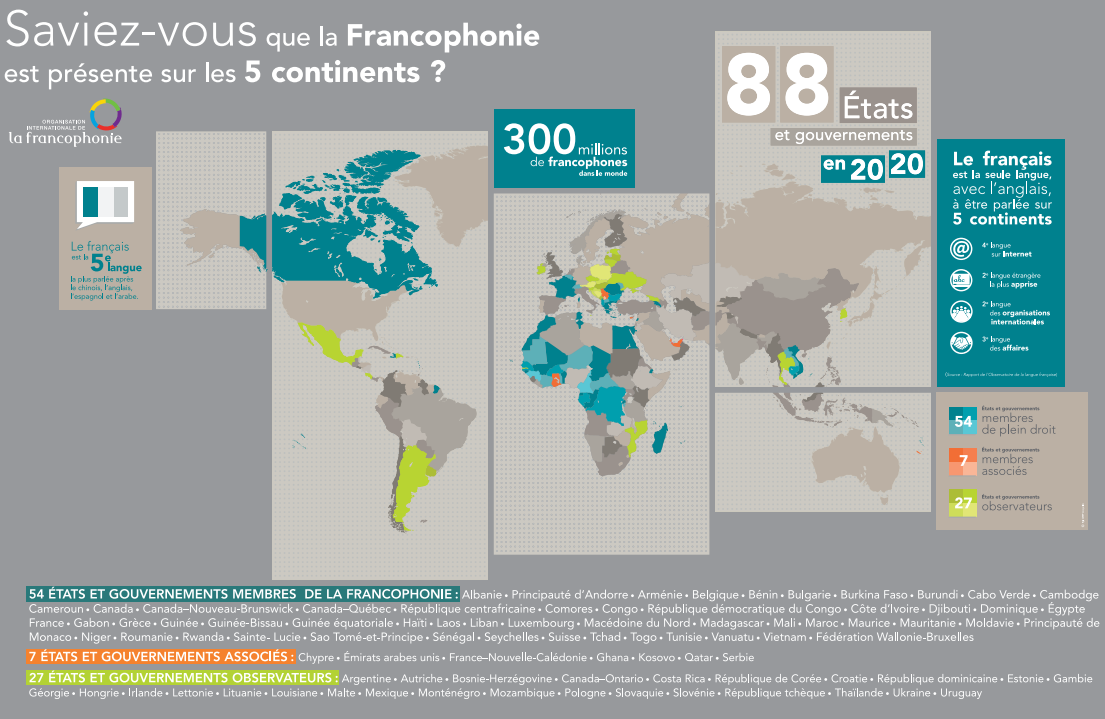 Combien y a-t-il de délégations francophones aujourd’hui ? 61 délégationsG3 DocumentLa FrancophonieL’Anglais dans le Monde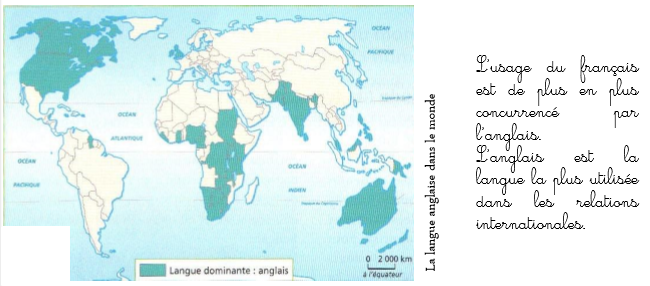 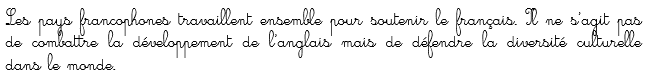 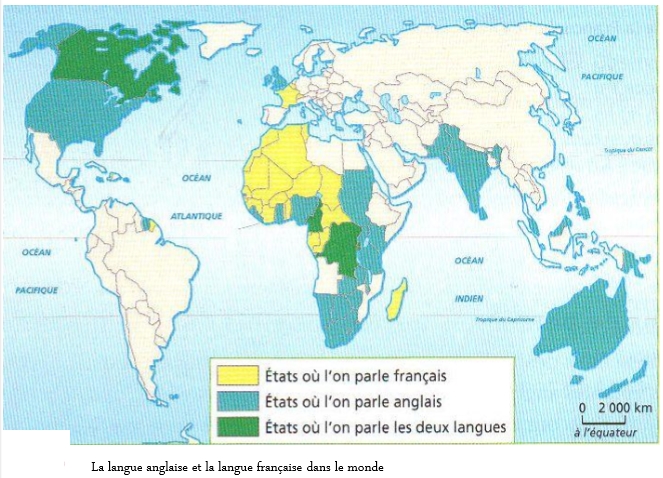 G3 DocumentLa FrancophonieLes autres langues dans le Monde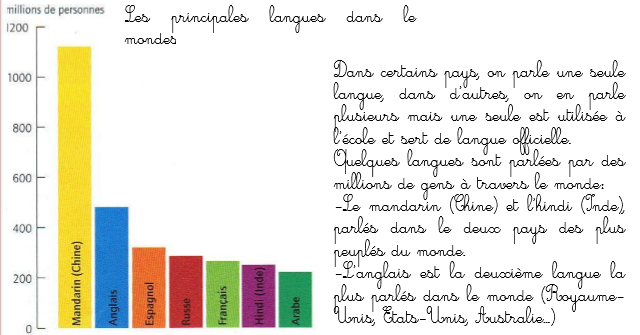 Quelle est la place du Français ? Le français est cinquième.G3 DocumentLa FrancophonieEtre Français même à l’étranger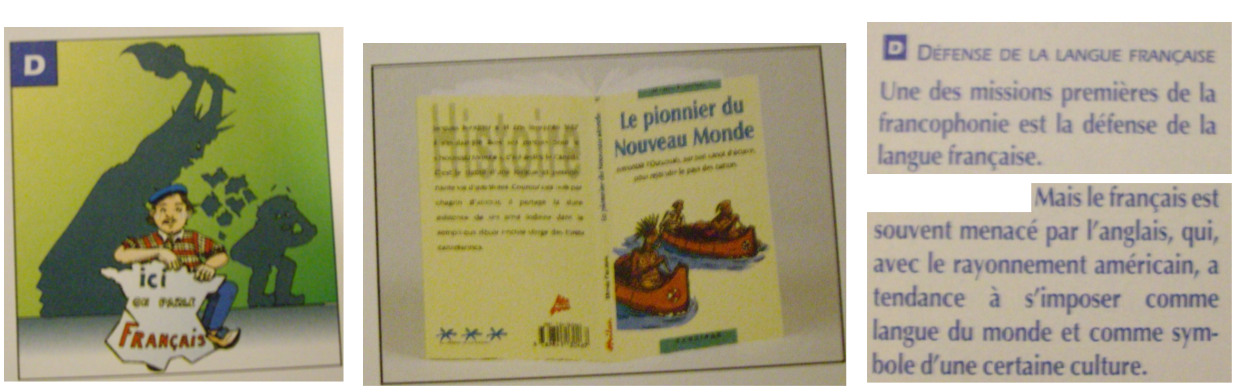 Quel est le message de l'illustration D ? La première mission de la francophonie est de défendre la langue française.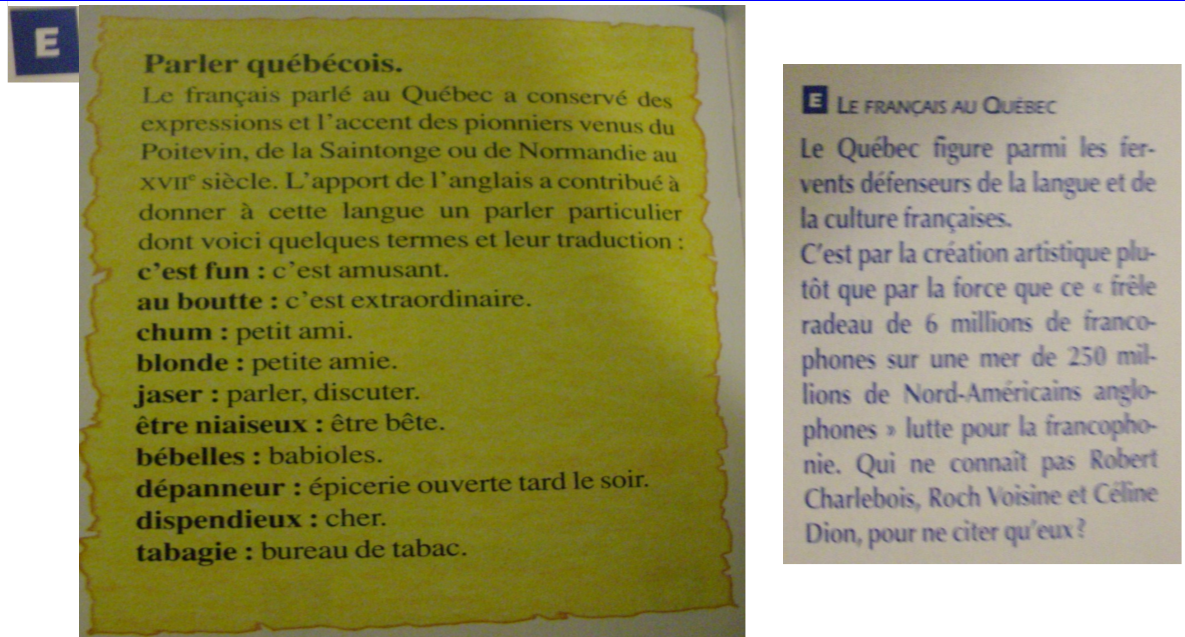 Voici un petit texte québécois. Traduisons-le en français de France (à l’oral) :"Tout en jasant, Ginette et François font des commissions. Ils trouvent que les choses sont dispendieuses ! Soudain, il mouille. Faut-il être niaiseux pour magasiner par un temps pareil !" 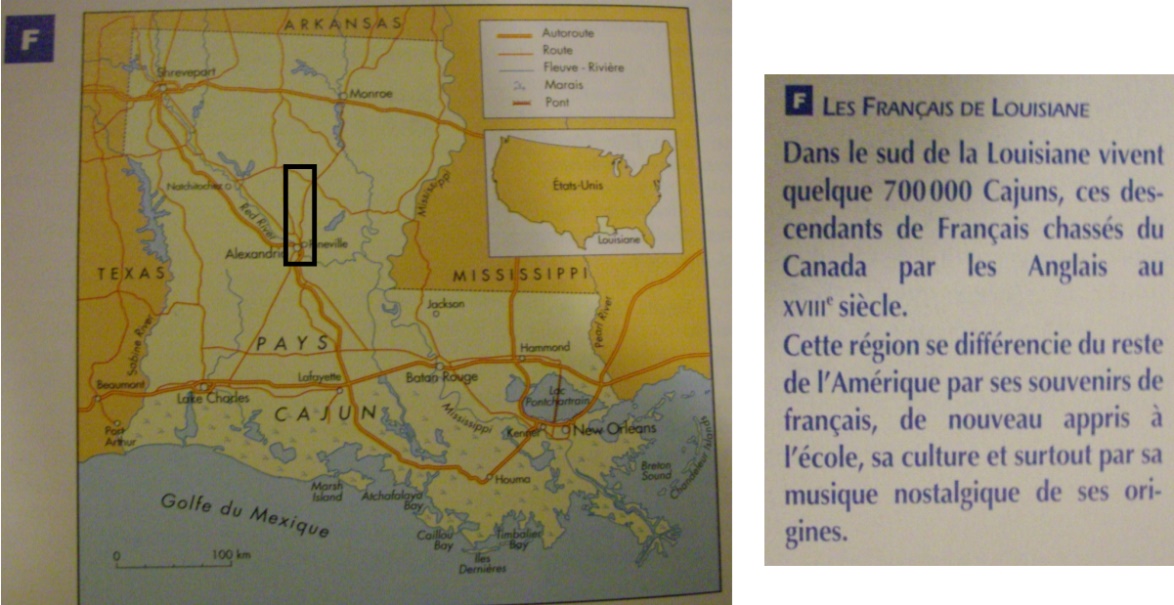 Qui sont les Cajuns ? Les Cajuns sont les descendants des Français chassés du Canada au XVIIIème siècle.G3 La FrancophonieLeçon 1Les pays dans lesquels une partie importante de la population parle le français :  - en Amérique : le Canada ;- en Europe : la France, la Belgique, la Suisse ;- en Afrique : le Maroc, l’Algérie, la Tunisie, la Mauritanie, le Sénégal, le Mali, le Niger, le Tchad, la Guinée, la Côte d’Ivoire, le Burkina Faso, le Gabon, le Congo, la République démocratique du Congo, la Centrafrique, Madagascar ;- en Asie : le Vietnam, le Cambodge, le Laos.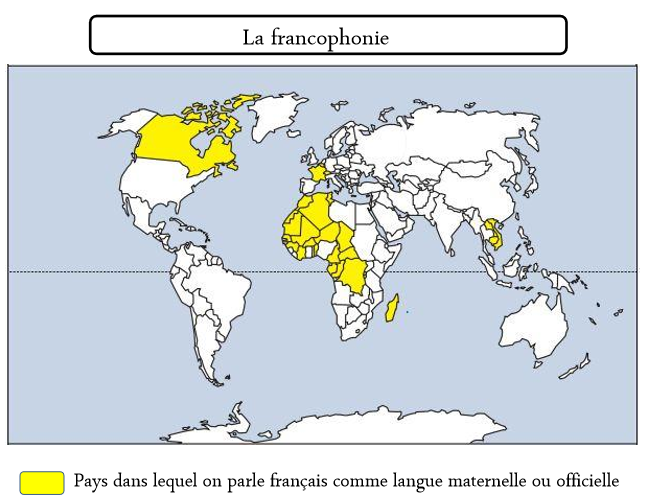 La francophonie est l'ensemble des populations qui utilisent le français comme langue officielle.Les pays francophones se répartissent dans le monde. On compte 300 millions de francophones (2020) et 61 délégations. Le français est aujourd’hui la 5ème langue la plus parlée au monde.La francophonie a pour mission de développer la défense de la langue française mais aussi d'œuvrer  en faveur d'actions humanitaires (agriculture, environnement, énergie…)G3 La FrancophonieLeçon 2 : La France et ses îlesLa France possède cinq DROM (Département et région d'Outre-Mer) [Martinique, Guadeloupe, Guyane, Réunion, Mayotte], six COM (Collectivité d'Outre-Mer) [Wallis-et-Futuna, Polynésie française, Saint-Pierre-et-Miquelon, Saint-Martin, Saint-Barthélemy, Nouvelle-Calédonie], cinq TAAF (Terres australes et antarctiques françaises) [dont Terre Adélie].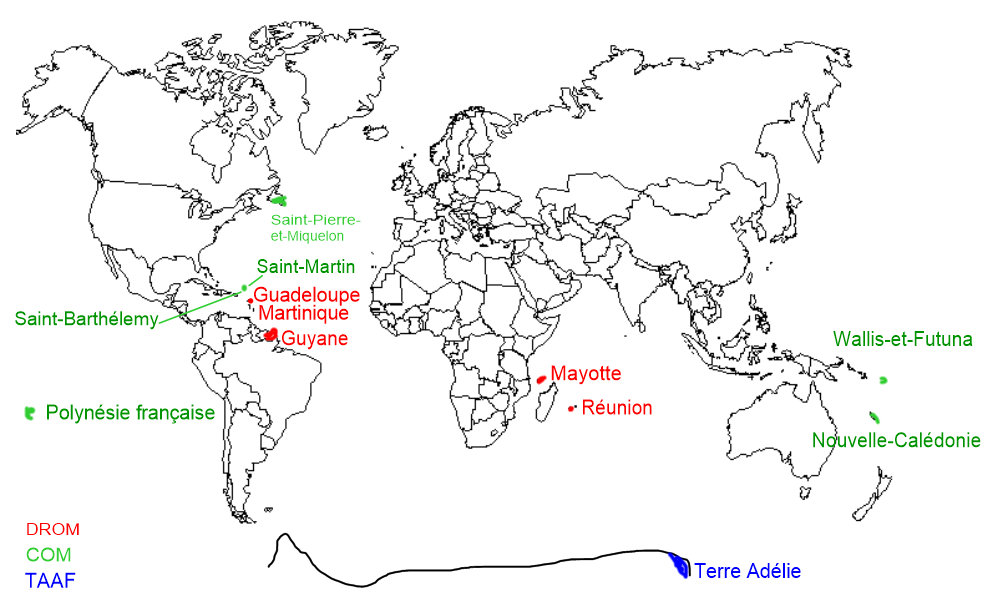 G3 La FrancophonieLeçons 3 et 4 : Les exposésExposé 1 : Les cyclonesExposé 2 : La Terre AdélieExposé 3 : Les atolls de Polynésie françaiseExposé 4 : Saint-Pierre-et-MiquelonExposé 5 : La Martinique et la GuadeloupeExposé 6 : La RéunionExposé 7 : La GuyaneG4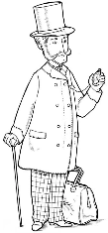 Une grande ville : Paris, la capitale / Notre village : Fouqueville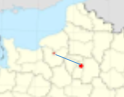 Leçon 1Distance entre Fouqueville et Paris : 109,09 kilomètres à vol d'oiseau.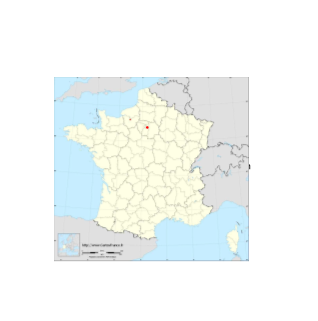 Une ville est un regroupement de plus de 2 000 habitants dont les habitations sont rassemblées.On utilise le mot urbain pour nommer ce qui se rapporte à la ville. Au contraire, ce qui concerne le village ou la campagne est rural.Les hommes construisent des équipements qui abritent les activités dont ils ont besoin pour leur vie quotidienne. Selon que l’on habite une grande ville ou un village, on ne trouve pas les mêmes équipements.G4 DocumentUne grande ville : Paris, la capitale / Notre village : Fouqueville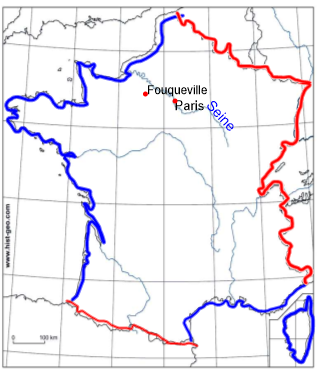 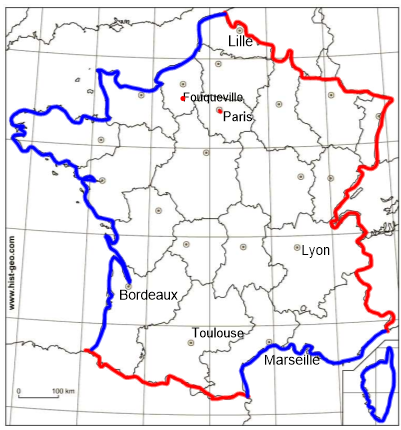 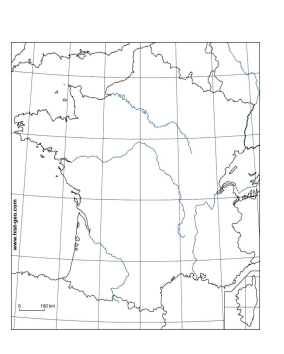 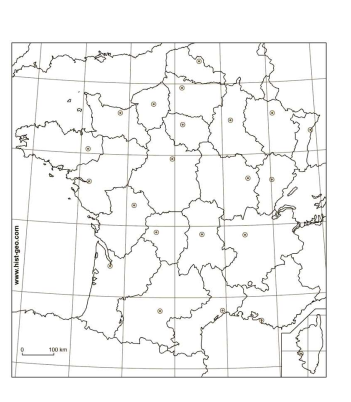 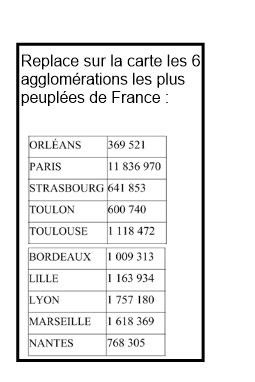 Cherche dans le dictionnaire les mots suivants :Administration : ensemble des activités de l’État.Agglomération: ensemble constitué d’une ville principale et des villes qui l’entourent.Citadin: habitant des villes.Hôtel de Ville: mairie.Quartier: partie de la ville.Rural: qui se rapporte au village ou à la campagne.Urbain: qui se rapporte à la ville.Zone d’influence : territoire sur lequel une ville exerce son influence.G4Une grande ville : Paris, la capitale / Notre village : FouquevilleLeçon 2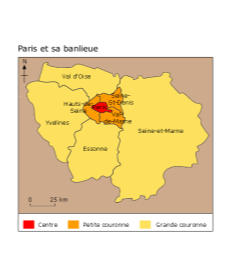 Le centre-ville est souvent le quartier le plus ancien de la ville. On y trouve de vieux immeubles d’habitation, des bureaux, des boutiques, des monuments…De nombreuses villes ont rénové leur centre-ville pour le rendre plus attrayant : elles ont détruit les quartiers vétustes, et créé des zones piétonnes.Paris et sa banlieue regroupent près d'un français sur 5 soit 12 millions d'habitants partagés entre le centre, la petite couronne et la grande couronne.Paris est la capitale de la France. C’est là que se trouvent le gouvernement et la plupart des grandes entreprises. 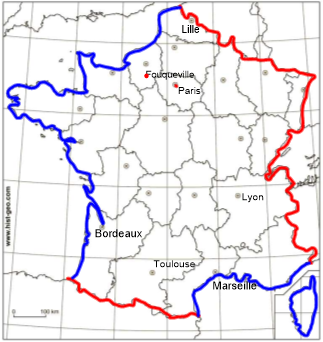 Lexique :Administration : ensemble des activités de l’État.Agglomération : ensemble constitué d’une ville principale et des villes qui l’entourent.Citadin : habitant des villes.Hôtel de Ville : mairie.Quartier : partie de la ville.Rural : qui se rapporte au village ou à la campagne.Urbain : qui se rapporte à la ville.Zone d’influence : territoire sur lequel une ville exerce son influence.PaysCapitalesDrapeaux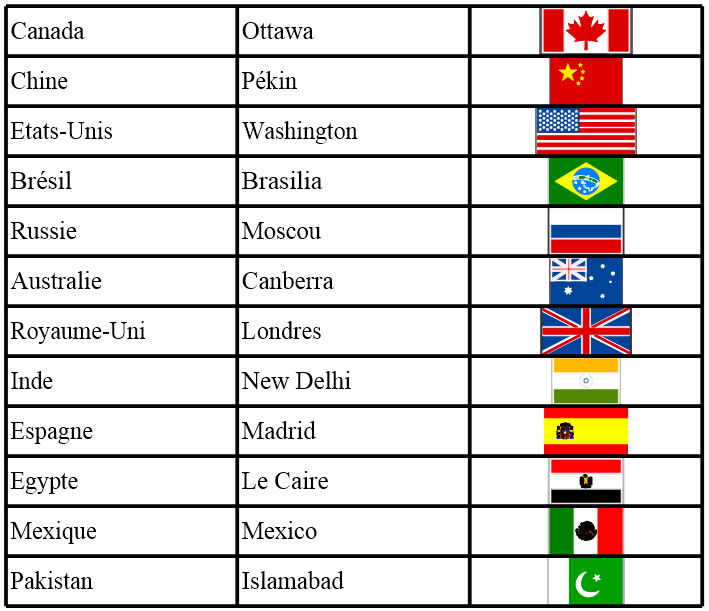 Canada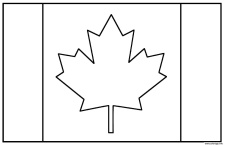 Chine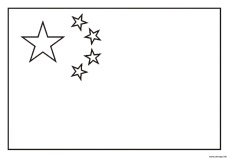 Etats-Unis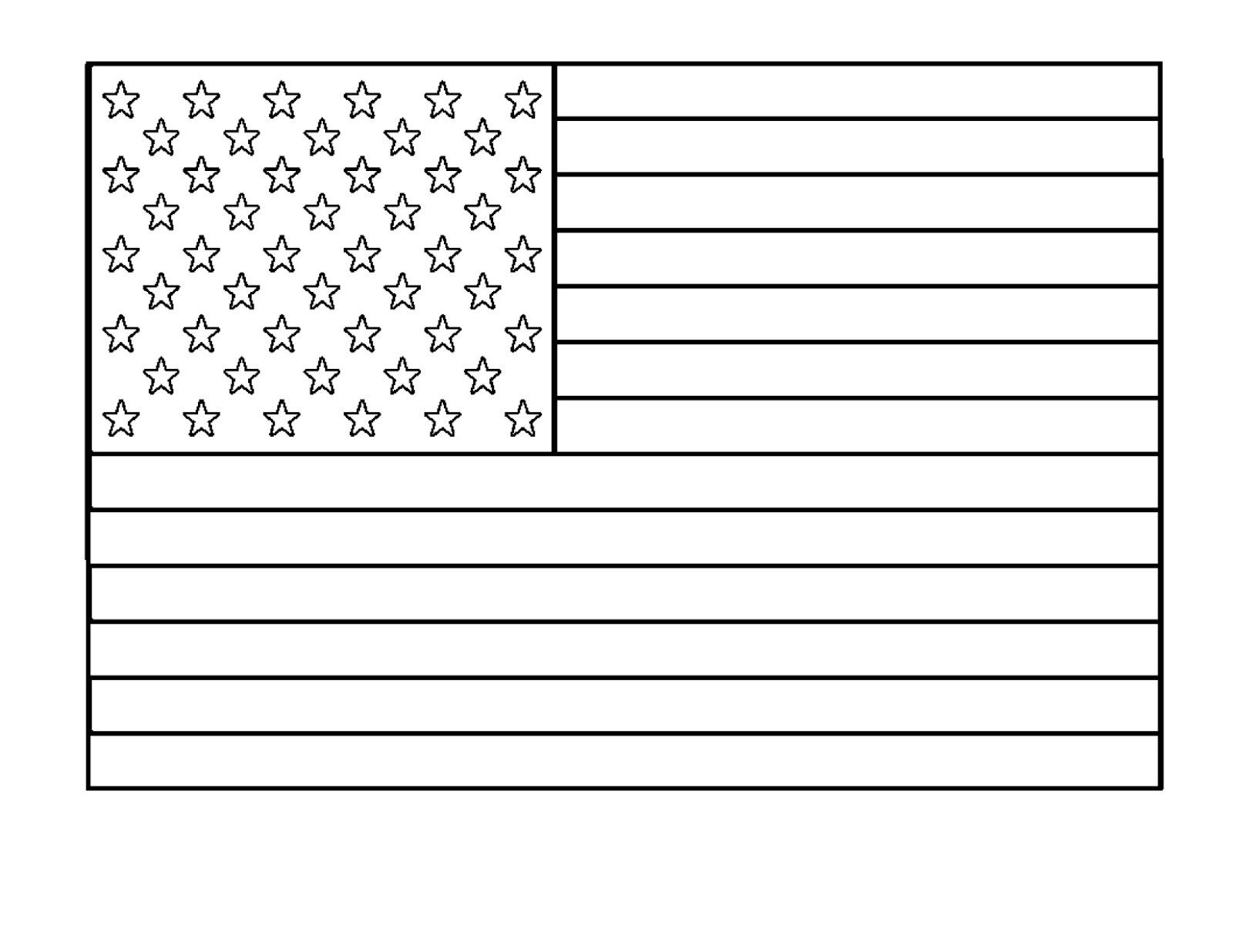 Brésil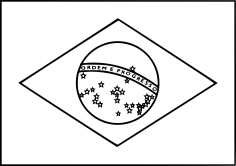 Russie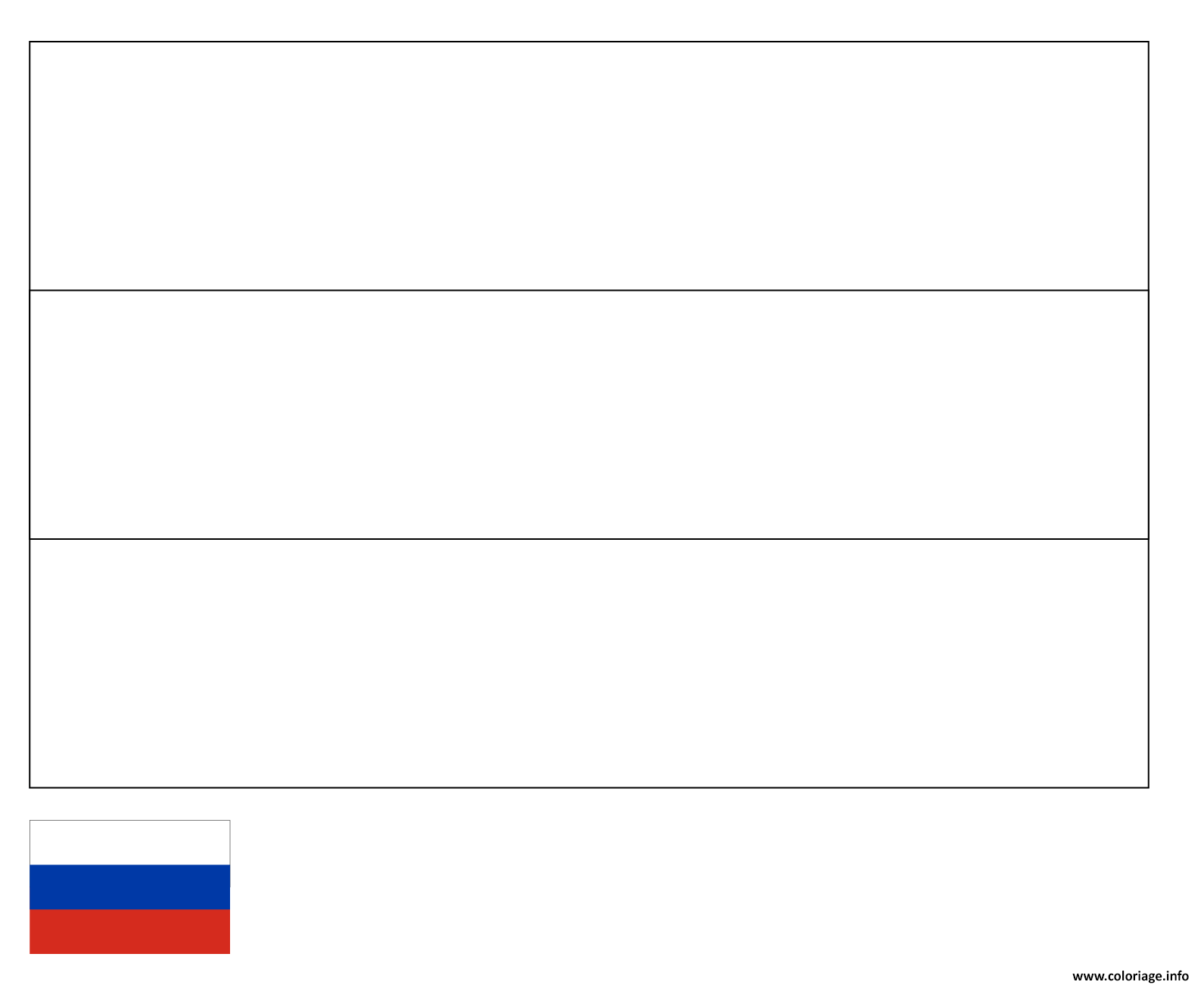 Australie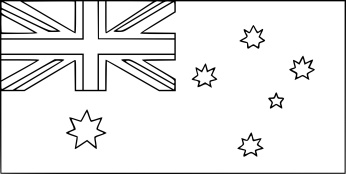 Royaume-Uni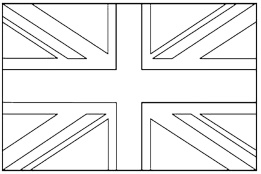 Inde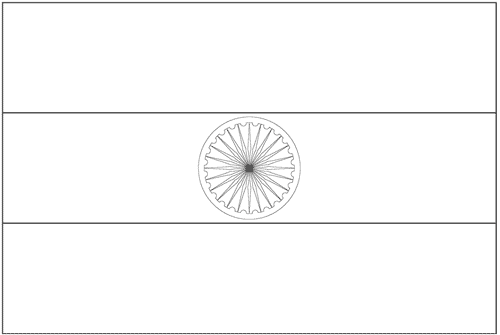 Espagne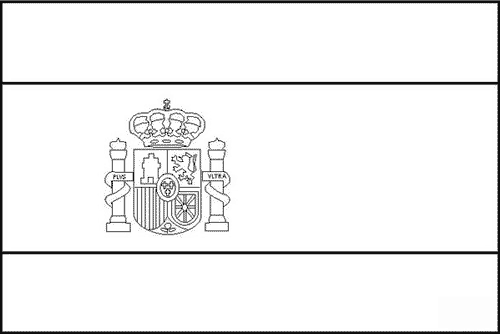 Egypte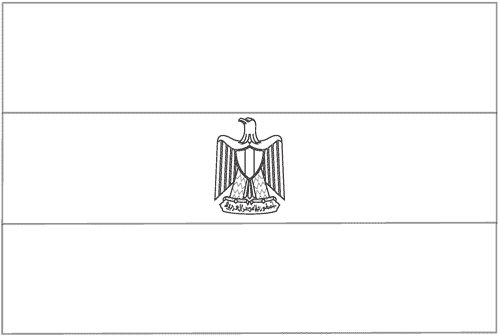 MexiquePakistanFouquevilleParisHabitants4602  187 526Superficie8 km²105 km²Densité de population56 hab/km²21 154 hab/km²TransportsUn bus scolaireTrain, métro, taxi, bus...Administration et santéMairieHôtel de ville, médecin, pharmacie...Sports, culture et LoisirsComité des fêtesCentre sportif, musée, bibliothèque...CommercesAucunHypermarché...Enfance et enseignementDes nourrices, une école primaireCrèche, école, collège, lycée université...